Summer Softball Sports Skills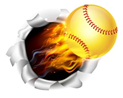 Are you curious about what it’s like to play softball?  Are you currently playing and want to sharpen your skills? Come join us for some softball skills practices.  Our goal is to empower young girls by providing a fun, safe environment for beginners and seasoned players to develop the fundamentals necessary to become successful softball players.  Coach Marback (Ms. M) and some of her athletes will be directing the sessions.  These sessions will take place on the high school softball field.  Bring your glove, helmet, or bat (if you have one), and water bottle.  Even if you can only attend some of the sessions, please sign up. June 24th, 25th, 26th, 27th  k- 3rd grade (Fundamental Skills)                           11:45 -1:004th grade – 6th Grade (fundamental Skills)          	1:00 -2:304th Grade – 8th grade (Pitchers/Catcher)           	10:00 - 11:30July 23rd & 24th 	10U Team (3rd & 4th Graders)                                        	8:30 – 10:0012u Team (5th & 6th Graders)                                        	10:00-11:3014U Team (7th & 8th Graders)                                        	11:30-1:00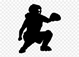 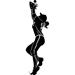 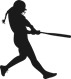 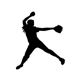  Return this portion to the Elementary or High School offices to get signed up or bring the day of session!Name ­­­­­­­­­­­­­­­­_____________________________________________________________________Current Grade ______________________________________________________________Parent Signature _____________________________________________________________